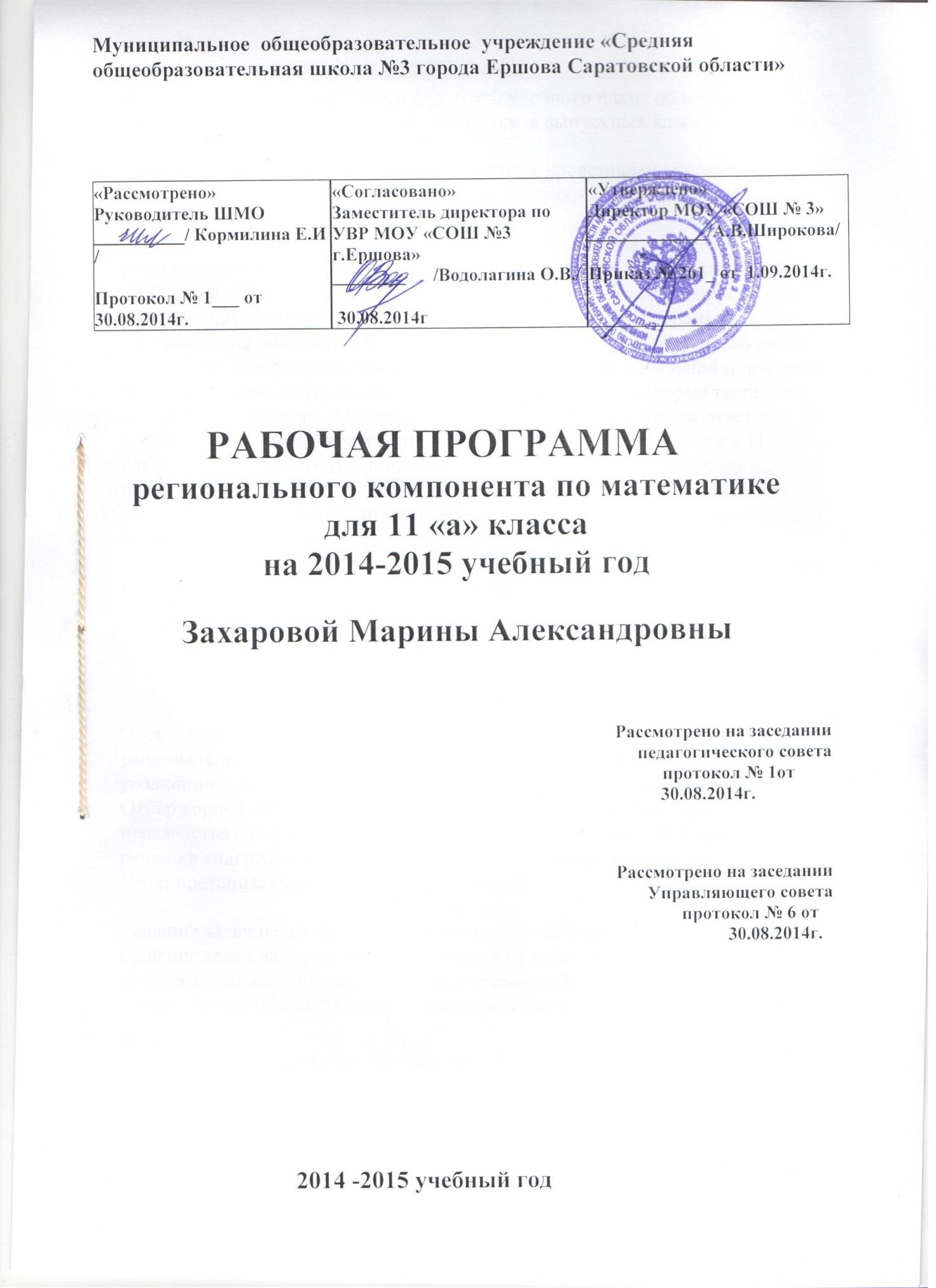 Пояснительная записка        В связи с модернизацией российского образования, введения нового Федерального и Регионального базисного учебного плана обновлены требования к уровню подготовки учащихся  в выпускных классах полной   ( средней) школы по математике.    Выпускники средней школы должны иметь представление о математике как универсальном языке науки, средстве моделирования явлений и процессов.    Данная программа предполагает использование 1 часа, выделяемого в региональном компоненте, с целью «усиления» федерального компонента учебного предмета «математика», что связано с подготовкой выпускников средней школы проводимой в форме ЕГЭ. Содержание программы направлено на обобщение и систематизацию знаний, умений и навыков по математике, сформированных у учащихся на ступенях начальной и основной школы, проверку которых целесообразно осуществлять в форме теста, содержащего задания  В) с кратким ответом,  С) с развернутым ответом.    Особое внимание при повторении и обобщении курса математики в 11 классе уделяю  систематизации методов решения задач, формированию пространственного воображения, выбору рационального метода решения задач.   Примерная программа по математике для регионального компонента представляет собой целостный документ, включающий три раздела: пояснительную записку, основное содержание с примерным распределением учебных часов по основным разделам курса; требования к уровню подготовки выпускников.Основное содержание программы.Базовый уровень( 35 часов – 11 класс)АлгебраОбобщение и систематизация методов решения рациональных, дробно-рациональных, тригонометрических уравнений и неравенств, в том числе уравнений и неравенств, содержащих переменную под знаком модуля. Отбор корней при решении тригонометрических уравнений. Уравнения и неравенства с параметрами. Применение математических методов для решения содержательных задач из различных областей науки и практики. Интерпретация, учет реальных ограничений.                                                        Геометрия        Решение задач на вычисление поверхностей геометрических тел.Решение задач на вычисление расстояния от точки до прямой, от точки до плоскости, между скрещивающимися прямыми. Вычисление угла между прямой и плоскостью . Геометрические методы решения планиметрических задач.Требования к уровню подготовки выпускниковВ результате повторения и обобщения курса математики выпускник на базовом уровне должензнать:        - значение практики и вопросов, возникающих в самой математике, для формирования и развития математической науки;- значение идей, методов и результатов алгебры и математического анализа для построения моделей, реальных процессов и ситуаций;- возможности геометрии для описания свойств реальных предметов и их взаимного расположения;уметь:- выполнять вычисления и преобразования;- решать уравнения и неравенства;- выполнять действия с функциями;- выполнять действия с геометрическими фигурами, геометрическими телами, координатами, векторами;- строить и исследовать простейшие математические модели;- использовать приобретенные знания и умения в практической деятельности и повседневной жизни для построения и исследования простейших математических моделей.Календарно – тематическое планирование занятий по математике в рамках часов регионального компонента при реализации программыЛитература к программе регионального компонента    « Математика. 11 класс»1.Математика. Диагностические работы в формате ЕГЭ. — М.: МЦНМО, 2011. —36 с.2.ЕГЭ-2012 - 2013. Математика : типовые экзаменационные варианты : 30 вариантов / под ред. А. Л. Семенова, И. В. Ященко. — М. : Национальное образование, 2010. — 240 с. — (ЕГЭ-2011,2012. ФИПИ — школе).3.Самое полное издание типовых вариантов заданий ЕГЭ : 2011-2013 : Математика / авт.-сост. И.Р. Высоцкий, Д.Д. Гущин, П.И. Захаров и др.; под ред. А.Л. Семенова, И.В. Ященко. — М.: ACT: Астрель, 2011, 2012. — 95, [1] с.4.Математика: ЕГЭ: Учебно-справочные материалы (Серия «Итоговый контроль: ЕГЭ» / Ю. М. Нейман, Т. М. Королёва, Е. Г. Маркарян. — М; СПб.: «Просвещение», 2011. — 287 с: ил.5.Математика: ЕГЭ 2011: Контрольные тренировочные материалы с ответами и комментариями (Серия «Итоговый контроль: ЕГЭ») / Ю. М. Нейман, Т. М. Королёва, Е. Г. Маркарян. — М.; СПб.: Просвещение, 2011. — 96 с: ил.6.О преподавании математики в 2010/2011 учебном году. Методическое письмо / под ред. И.В. Ященко, А.В. Семенова. – М.: МИОО,«Моск.учебники» 2010. – 240 с. ISB7.Ященко И. В., Шестаков С. А., Захаров П. И. Подготовка к ЕГЭ по математике в 2011 году. Методические указания. — М.: МЦНМО, 2011. — 144 с.8.Единый государственный экзамен 2011. Математика. Универсальные материалы для подготовки учащихся / ФИПИ — М.: Интеллект-Центр, 2011. — 144 с.9.ЕГЭ 2011-2013. Математика. Типовые тестовые задания / И.Р. Высоцкий, Д.Д. Гущин, П.И. Захаров, B.C. Панферов, С.Е. Посицельский, А.В. Семенов, А.Л. Семенов, М.А. Семенова, И.Н. Сергеев, В.А. Смирнов, С.А. Шестаков, Д.Э. Шноль, И.В. Ященко; под ред. А.Л. Семенова, И.В. Ященко. — М.: Издательство «Экзамен», 2011-2013. — 55, [1] с. (Серия «ЕГЭ 2011, 2012,. Типовые тестовые задания»)10.Семенов, А.Л. ЕГЭ: 3000 задач с ответами по математике. Все задания группы В / А.Л. Семенов, И.В. Ященко, И.Р. Высоцкий, Д.Д. Гущин, М.А. Посицельская, СЕ. Посицельский, С.А. Шестаков, Д.Э. Шноль, П.И. Захаров11.А.В. Семенов, В.А. Смирнов; под ред. А.Л. Семенова, И.В. Ященко.-- М.: Издательство «Экзамен», 2011. — 511, [1] с. (Серия «Банк заданий ЕГЭ»)12.Математика : Рабочая тетрадь для подготовки к ЕГЭ / А.П. Власова, Н.И. Латанова, Н.В. Евсеева, Г.Н. Хромова. — М.: ACT: Астрель, 2011. — 94, [2] с. — (Полный комплект пособий для подготовки к единому государственному экзамену). ISBN 978-5-17-069658-1 (ООО «Издательство ACT»)13. Демонстрационный вариант ЕГЭ- 2013.Материал с сайта alexlarin.net/.Онлайн-ресурсы:Официальный информационный портал ЕГЭФедеральный институт педагогических измеренийОткрытый банк заданий по математикеСайт А.А. Ларина+ Форум А.А.ЛаринаМодели, решебник и системник ЕГЭ-2009, 2010,2011, 2012,2013. Математика. Интерактив.№ урокаТема по программеТема по программеКоличество часовДата проведенияДата проведенияДата проведения№ урокаАлгебра Геометрия Количество часовпланфактфакт1Обобщение и систематизация методов решения иррациональных уравнений и неравенств.104.0904.092Обобщение и систематизация методов решения иррациональных уравнений и неравенств.111.0911.093Обобщение и систематизация методов решения иррациональных уравнений и неравенств.118.0918.094Обобщение и систематизация методов решения иррациональных уравнений и неравенств.125.0925.095Обобщение и систематизация методов решения иррациональных уравнений и неравенств.102.1002.106Обобщение и систематизация методов решения иррациональных уравнений и неравенств.19.109.107Обобщение и систематизация методов решения показательных и логарифмических уравнений и неравенств.116.1016.108Обобщение и систематизация методов решения показательных и логарифмических уравнений и неравенств.123.1023.109Обобщение и систематизация методов решения показательных и логарифмических уравнений и неравенств.130.1030.1010Обобщение и систематизация методов решения показательных и логарифмических уравнений и неравенств.113.1113.1111Обобщение и систематизация методов решения показательных и логарифмических уравнений и неравенств.120.1120.1112Обобщение и систематизация методов решения показательных и логарифмических уравнений и неравенств.127.1127.1113Уравнения, неравенства и их системы с параметрами.104.1204.1214Уравнения, неравенства и их системы с параметрами.111.1211.1215Уравнения, неравенства и их системы с параметрами.118.1218.1216Уравнения, неравенства и их системы с параметрами.125.1225.1217Уравнения, неравенства и их системы с параметрами.115.0115.0118Уравнения, неравенства и их системы с параметрами.122.0122.0119Применение математических методов для решения содержательных задач из различных областей науки и практики. Интерпретация, учет реальных ограничений.129.0129.0120Применение математических методов для решения содержательных задач из различных областей науки и практики. Интерпретация, учет реальных ограничений.105.0205.0221Применение математических методов для решения содержательных задач из различных областей науки и практики. Интерпретация, учет реальных ограничений.112.0212.0222Применение математических методов для решения содержательных задач из различных областей науки и практики. Интерпретация, учет реальных ограничений.119.0219.0223Применение математических методов для решения содержательных задач из различных областей науки и практики. Интерпретация, учет реальных ограничений.126.0226.0224Применение математических методов для решения содержательных задач из различных областей науки и практики. Интерпретация, учет реальных ограничений.15.035.0325Вписанные и описанные многогранники. Комбинации круглых тел. Геометрия окружности.112.0312.0326Вписанные и описанные многогранники. Комбинации круглых тел. Геометрия окружности.119.0319.0327Вписанные и описанные многогранники. Комбинации круглых тел. Геометрия окружности.12.042.0428Вписанные и описанные многогранники. Комбинации круглых тел. Геометрия окружности.19.049.0429Замечательные точки и линии в треугольнике.116.0416.0430Замечательные точки и линии в треугольнике.123.0423.0431Избранные методы решения геометрических задач.17.057.0532Избранные методы решения геометрических задач.114.0514.0533Избранные методы решения геометрических задач.121.0521.0534Избранные методы решения геометрических задач.135Избранные методы решения геометрических задач.1Итого35